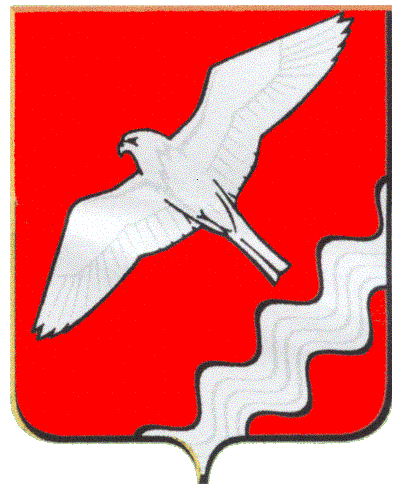 АДМИНИСТРАЦИЯ МУНИЦИПАЛЬНОГО ОБРАЗОВАНИЯ КРАСНОУФИМСКИЙ ОКРУГПОСТАНОВЛЕНИЕот 26.02. 2020 г.    №  109   г. КрасноуфимскОб  утверждении   стоимости   услугпо      гарантированному     перечнюуслуг по погребению на территорииМО Красноуфимский округ	В  целях  реализации  Федерального  Закона  от 12 января  .  № 8-ФЗ  «О  погребении  и  похоронном  деле»,  руководствуясь, ст. 6, 26, 31 Устава  МО  Красноуфимский  округП О С Т А Н О В Л Я Ю:	1. Утвердить  стоимость услуг по гарантированному перечню услуг по  погребению с 01 февраля 2020 года, с учетом уральского коэффициента (прилагается).2. Считать  утратившим  силу  с 01 февраля 2020 года постановление    Администрации  Муниципального  образования  Красноуфимский  округ  от 22.02.2019 года № 96.3. Действие  настоящего  постановления распространяется  на  правоотношения, возникшие  с 01 февраля 2020 года.4. Опубликовать  данное  постановление  в газете  «Вперёд» и на официальном  сайте  Муниципального образования Красноуфимский  округ.5. Контроль  за  исполнением  настоящего  постановления  возложить  на   заместителя главы  Администрации  МО  Красноуфимский  округ  по  строительству и  ЖКХ   Д.А. Петухова. Глава Муниципального образованияКрасноуфимский  округ                                                                     О.В.РяписовПриложение                  к постановлению  Администрации                                                                                          МО  Красноуфимский  округ                                                                                                    от 26.02.2020 г.   №  109   Стоимость  услуг, предоставляемых согласно гарантированному  перечню услуг по погребению с 01 февраля 2020 года, с учетом уральского коэффициента  на территории МО Красноуфимский округПримечание.Статья 9 Закона от 12.01.1996 N 8-ФЗ "О погребении и похоронном деле" услуги включают в себя:<1> получение свидетельства о смерти, справки ф. N 11;<2> изготовление гроба, надгробного знака, их доставка в пределах населенного пункта (гроб стандартный, нестроганый, изготовленный из пиломатериалов или комбинированного материала (из древесноволокнистых плит и пиломатериалов); табличка металлическая с указанием фамилии, имени, отчества, даты смерти и регистрационного номера; стойка металлическая; погрузка гроба в транспортное средства; доставка в пределах муниципального образования, выгрузка гроба в месте нахождения умершего);<3> транспортировка только тела (останков) умершего от места его хранения на кладбище (в крематорий) в пределах муниципального образования без дополнительных остановок и заездов по какой-либо необходимости и сопровождающих лиц;<4> рытье могилы, забивание крышки гроба, опускание его в могилу, зарывание могилы, устройство могильного холма и установка надгробного знака.ЛИСТ  СОГЛАСОВАНИЯстоимости  услуг, предоставляемых согласно гарантированному  перечню услуг по погребению, с учетом уральского коэффициента на территории МО Красноуфимский округ с 01 февраля  2020 годаПроект  постановления  _«Об  утверждении  стоимости услуг, предоставляемых согласно гарантированному перечню услуг по погребению на территории             МО Красноуфимский округ»Стоимость услуг, предоставляемых  согласно гарантированному перечню услуг по погребению.(статья 9  Закона  от 12.01.1996 №8-ФЗ)Стоимость услуг, предоставляемых  согласно гарантированному перечню услуг по погребению.(статья 9  Закона  от 12.01.1996 №8-ФЗ)Стоимость услуг, предоставляемых  согласно гарантированному перечню услуг по погребению.(статья 9  Закона  от 12.01.1996 №8-ФЗ)Стоимость услуг, по погребению умерших, при отсутствии супруги, близких родственников, иных родственников  либо законного представителя умершего или невозможности осуществить ими погребение.(статья 12  Закона  от 12.01.1996 №8-ФЗ)Стоимость услуг, по погребению умерших, при отсутствии супруги, близких родственников, иных родственников  либо законного представителя умершего или невозможности осуществить ими погребение.(статья 12  Закона  от 12.01.1996 №8-ФЗ)Стоимость услуг, по погребению умерших, при отсутствии супруги, близких родственников, иных родственников  либо законного представителя умершего или невозможности осуществить ими погребение.(статья 12  Закона  от 12.01.1996 №8-ФЗ)№п/пНаименование услуги Стоимость услуги ( руб.)№п/пНаименование услуги Стоимость услуги ( руб.)1Оформление документов, необходимых для погребения бесплатно,0,001Оформление документов, необходимых для погребения бесплатно,0,002Предоставление и доставка гроба  и других предметов, необходимых для погребения1348,452Облачение тела522,603Перевозка тела ( останков) умершего  на кладбище( в крематорий)1043,473Предоставление гроба 825,854Погребение (кремация  с последующей выдачей урны с прахом)4651,674Перевозка умершего на кладбище ( в крематорий)1043,475Погребение4651,67Итого:7043,59Итого:7043,59ДолжностьФамилия  и инициалыДата  поступленияДата  согласова-нияПодписьПредседатель  Региональной  энергетической  комиссии  Свердловской  областиВ. В. ГришановЗам.  управляющего  ГУ–Отделения ПФР по Свердловской  областиО.В.  ШубинаУправляющий  ГУ-Свердловского  регионального  отделения  Фонда  социального  страхования  РФЕ.А. АльшицИсполнитель:Ведущий специалистКомитета по экономике Администрации МО Красноуфимский округтел.: (343 94) 2-46-05Е.М.Тукачева